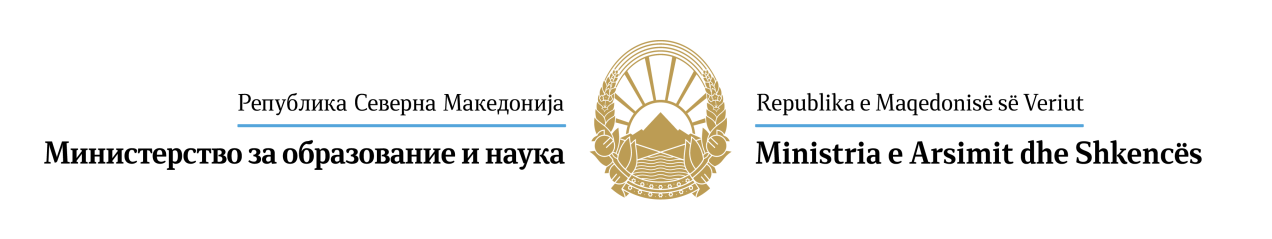 Personi __________________________________________________,  nga ________________________________  si subjekt i të dhënave personale jep PËLQIM për përpunimin e të dhënave të tij personale, si dhe të dhënat tjera të nevojshme në Konkursin për pranimin e studentëve në konviktet studentore  për vitin studimor 2021/2022.                                                                                                                  Deklaroi							                                       ________________							                 (emri dhe mbiemri)                                                                                  ________________                                                                                                                                   (nënshkrimi)                                                                                               ________________                                                                                                            (data)